河南省腐蚀与防护协会文件豫防协〔2024〕02号河南省腐蚀与防护协会关于发展新会员的通   知各有关单位：河南省腐蚀与防护协会成立于2002年7月，是经河南省民政厅批准的，全省从事防腐蚀行业的施工、科研、生产、销售、培训、检测等有关企事业单位自愿组织的行业性非营利性社会组织。   协会目前开展的主要业务有：腐蚀与防护专业中级工程师职称评审工作；接受相关部门委托，制修订防腐行业地方标准、行业标准、国家标准、技术规程和规范；组织各项专题性的技术、学术活动和防腐行业博览会；组织新产品、新工艺、新材料、新设备的推广应用；畅通防腐蚀行业的科研、设计、施工与生产销售渠道；加强行业自律，维护会员单位的合法权益，做好会员咨询服务，提出行业发展意见建议等。为进一步促进我省腐蚀控制产业上中下游企业之间的合作交流，充分发挥协会在政府和行业之间的桥梁纽带作用，同时为加强行业自律性、凝聚智慧、共谋良策，推动我省防腐蚀控制产业的高质量发展，现诚挚地邀请各相关企业积极加入河南省腐蚀与防护协会，与业界同行共同交流分享经验与成果，共同参与行业自律工作，共同促进行业的健康持续发展。一、入会条件（一）拥护本协会的章程；（二）有加入本协会的意愿；（三）在防腐蚀行业领域内具有一定的影响力；（四）具有依法取得的企业法人资格的证明或营业执照;（五）经营状况良好，无违法违规和不良行为记录。二、入会程序（一）提交入会申请书（见附件 1）,扫描二维码进入河南省腐蚀与防护协会公众号,在线提交入会申请书；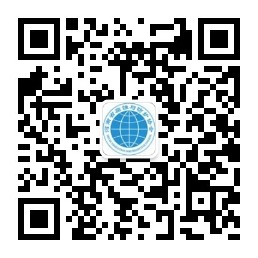 （二）由秘书处审核并提交理事会讨论通过；（三）收取当年会费，并颁发本届会员证书。三、会员权益（一）享有协会的选举权、被选举权和表决权；（二）参加协会中级职称申报工作；（三）参加协会年度评先评优申报工作；（四）对协会工作的批评权、建议权和监督权；（五）优先参与协会组织的地方标准、行业标准、国家标准的制修订工作；（六）优先参加协会组织的各项活动，对于展览（销）会和各种技术培训、技术交流、学术会议等，会员享有优先权及费用上的优惠权等。四、会费标准及汇款账户会员单位：2000 元／年、理事单位：4000 元／年、常务理事单位：6000 元／年、副理事长单位：10000 元/年汇款账户：户  名：河南省腐蚀与防护协会开户行：中国建设银行郑州金水支行营业部账 号：4100 1523 0130 5000 1282五、联系方式联系人：戴玉红   杨柳联系电话：0371-60125536地址：郑州市经济技术开发区经北一路6号2楼省防腐协会秘书处邮箱：19037140699@189.cn河南省腐蚀与防护协会2024年2月28日河南省腐蚀与防护协会            2024年2月28日印发附件 1河南省腐蚀与防护协会团体会员入会申请表申请级别：口副理事长单位口常务理事单位口理事单位口会员单位注：请附营业执照复印件、资质证书复印件并加盖公章企业名称企业地址法定代表人电话成立时间企业性质注册资本万元联系人职   务电   话上年度产值万元职工总人数人技术管理 人员数量人企业简介单位意见：签字（盖章）：年   月   日单位意见：签字（盖章）：年   月   日单位意见：签字（盖章）：年   月   日协会审查意见：签字（盖章）：年   月   日协会审查意见：签字（盖章）：年   月   日协会审查意见：签字（盖章）：年   月   日